Стартовал антинаркотический месячникС 1 июня 2020 года в Ленинградском районе стартовал месячник антинаркотической направленности и популяризации здорового образа жизни, который продлится до 30 июня 2020 годаМесячник приурочен к Международному дню борьбы с наркоманией, который ежегодно отмечается 26 июня.Задача антинаркотического месячника – привлечение внимания граждан к проблемам наркомании и наркопреступности, повышения уровня осведомленности населения о негативных последствиях немедицинского потребления наркотиков и об ответственности за участие в их незаконном обороте.Мероприятия в рамках месячника также призваны способствовать приобщению детей и подростков к здоровому образу жизни, формированию активной гражданской позиции и негативного отношения к потреблению психоактивных веществ.В рамках «Антинаркотического месячника-2020» жители региона смогут принять участие в конкурсах, флешмобах, семинарах и акциях, которые в связи с  неблагополучной эпидемиологической ситуацией, связанной с распространением COVID-19, будут проводиться с использованием интернет-технологий в дистанционном формате.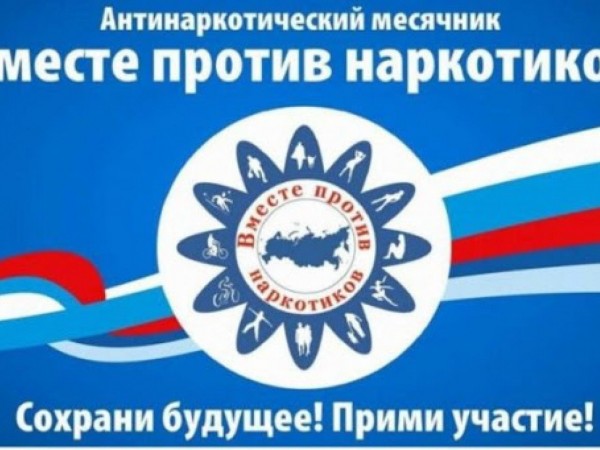 Начало формыКонец формыНачало формыКонец формы